Dodatek č.lSMLOUVY O DÍLO ze dne 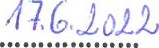 podle S 2586 a násl. zákona č. 89/2012 Sb., občanského zákoníku, v platném znění(dále jen „občanský zákoník”)l. Smluvní stranyzápis v obchodním rejstříku: Krajský soud v Českých Budějovicích, C 3645V souladu s ustanovením čl. XVIII. Změny a ukončení smlouvy odst. 1 se smluvní strany dohody na tomto dodatku č. 1, na základě, kterého se mění smlouva o dílo.Il. Předmět změny smlouvyZ důvodů nepředpokládatelných nutných technologických postupů a prodloužených dodacích lhůt vybraného materiálu na stavbě, je nutné prodloužit termín realizace stavby.Doba plnění z SOD se prodlužuje. Termín dokončení realizace v SOD je 15.08.2022. Důvodem jsou drobné změny, které nemohli být odhaleny ani jednou smluvní před započetím oprav a prodloužených dodacích lhůt na materiál oproti standardním lhůtám. Proto se termín realizace prodlužuje do 31.8.2022.Cena za dílo se nemění.Ill. Závěrečná ustanoveníOstatní ujednání smlouvy zůstávají beze změny.Tento dodatek smlouvy je vyhotoven ve 2 stejnopisech, majících povahu originálu.Tento dodatek smlouvy nabývá platnosti dnem podpisu oprávněnými zástupci obou smluvních stran a účinnosti dnem zveřejnění v Registru smluv.Zhotovitel souhlasí se zveřejněním této smlouvy. Zhotovitel prohlašuje, že tato smlouva neobsahuje údaje, které tvoří předmět obchodního tajemství podle S 504 zákona č. 89/2012 Sb., Občanský zákoník, ve znění pozdějších předpisů.Objednatel: se sídlem: zastoupená:DIČ:Bankovní spojení:Zhotovitel:Stavby pro život, s.r.o.se sídlem:Zborovská 814/19, Praha 5 150 OOzastoupený:Vojtěch Pustějovský, jednatel 03647455DIČ:CZ03647455Bankovní spojení:GE Money BankČíslo účtu:216297237/0600za objednatele:za zhotovitele: